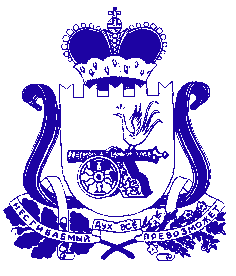 Администрация муниципального образования «Сафоновский район» Смоленской областиПОСТАНОВЛЕНИЕот 21.07.2020 № 743На основании Указа Губернатора Смоленской области от 20.07.2020 № 87     «О внесении изменений в Указ Губернатора Смоленской области от 18.03.2020       № 24», Устава муниципального образования «Сафоновский район» Смоленской области Администрация муниципального образования «Сафоновский район» Смоленской областиПОСТАНОВЛЯЕТ:1. Внести следующие изменения в постановление Администрации муниципального образования «Сафоновский район» Смоленской области                от 07.07.2020 № 666 «О выполнении Указа Губернатора Смоленской области            от 06.07.2020 № 81»:1.1. По всему тексту слова «по 20.07.2020 включительно» заменить словами «по 27.07.2020 включительно».1.2. Пункт 4.2. изложить в редакции:«4.2. Организовать по 27.07.2020 включительно в дошкольных образовательных организациях работу дежурных групп (численностью не более      17 человек) для воспитанников, родители (иные законные представители) которых осуществляют трудовую деятельность.». 2. Настоящее постановление считать неотъемлемой частью постановления Администрации муниципального образования «Сафоновский район» Смоленской области от 07.07.2020 № 666 «О выполнении Указа Губернатора Смоленской области от 06.07.2020 № 81».3. Настоящее постановление вступает в силу со дня его подписания.4. Опубликовать настоящее постановление на официальном сайте Администрации муниципального образования «Сафоновский район» Смоленской области в информационно-телекоммуникационной сети Интернет и в средствах массовой информации (газета «Сафоновская правда»).5. Контроль за исполнением настоящего постановления оставляю за собой.И.п. Главы муниципального образования «Сафоновский район» Смоленской области					А.И.ЛапиковО внесении изменений в постановление Администрации муниципального образования «Сафоновский район» Смоленской области от 07.07.2020 № 666